CONMEMORACIÓN DE LOS 150 AÑOSDE LA ENSEÑANZA DE LA GEOLOGÍA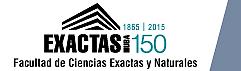 FACULTAD DE CIENCIAS EXACTAS Y NATIRALES - UNIVERSIDAD DE BUENOSDEPARTAMENTO DE  GEOLOGÍA15 de Mayo de 2015 - Aula Aguirre 1er.piso Pabellón 2 -  Ciudad UniversitariaPROGRAMA10:00-10:30 hs. "Los primeros años de Geología en Exactas". Victor Ramos.10:30-11:00 hs. "150 años enseñando Paleontología en Exactas". Beatriz Aguirre-Urreta.11:00-11:30  hs. "Mujeres y geología en Exactas". Teresita Montenegro y Andrea Concheyro.11:30-12:30 hs.  "Las Ciencias Geológicas aplicadas en la Exploración de Hidrocarburos en áreas de Frontera: el método científico en la construcción de nuevas teorías geológicas y toma de decisiones". Tomás Zapata.En los últimos cien años la exploración de hidrocarburos ha cruzado al menos tres fronteras geológicas y tecnológicas. En los últimos diez años se ha podido acceder a explorar los fondos oceánicos a más de 3000 metros de profundidad de agua, incluso en zonas árticas. La correlación de modelos encontrados en zonas continentales no siempre resulta exitosa y por lo tanto hay formular nuevas hipótesis y teorías que son validadas por el método científico. La abundancia y automatización de manejo de datos, acceso a información y tecnología no siempre acompañan los fundamentos de este método y hasta  puede desarticularse frente a la incertidumbre. En la presentación se muestran los modelos geológicos actuales de las áreas de frontera, los errores más comunes en la interpretación de datos geológicos y la propuesta de cómo resolverlos invocando el método científico que aprendimos en nuestros años de estudio en la Universidad.12:30 hs. Inauguración Aula Museo Enrique M. Hermitte	14:00-15:00 hs. 1ras. Jornadas de Estudiantes de Geología y Paleontología15:00 hs. Video conmemorativo del Departamento de Geología.